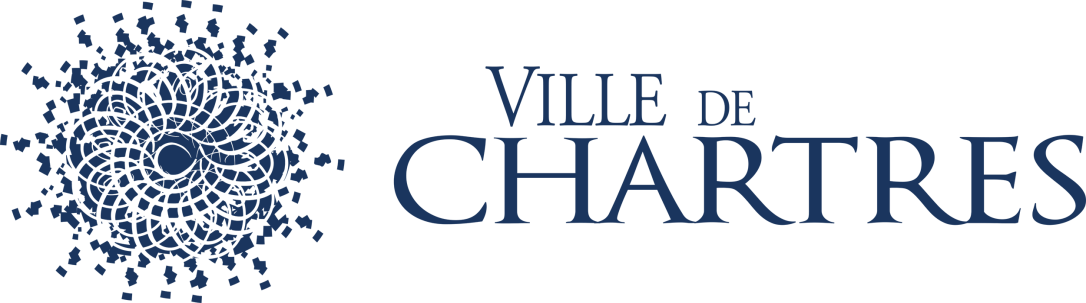 ASSOCIATION SPORTIVE UNISPORTDossier de demande de subventionAnnée 2022NOM DE L’ASSOCIATION :Montant de la subvention sollicitée en 2022 :Cocher la case correspondant à votre situation :□ 1ère demande□ Renouvellement d’une demandeMontant alloué en 2021 :Mesdames, Messieurs les Présidents d’associations,J’ai le plaisir de vous faire parvenir un dossier de demande de subventions pour l’année 2022.Ce dossier devra être retourné, dans la mesure du possible par mél, complété et signé à : contact@agglo-ville.chartres.frou par voie postale à :Mairie de Chartres - Place des Halles - 28019 CHARTRES CedexAvant le 10 septembre 2021Dossier suivi par : DIRECTION GÉNÉRALE ADJOINTE SERVICES A LA POPULATION 02 37 18 47 71 – Secrétariat Direction Jeunesse & Sports, Grands équipements 02 37 23 41 40 – VIE ASSOCIATIVE – Christine VIGUIERINFORMATIONS PRATIQUESCe dossier a été établi conformément aux règles applicables aux financements publics.Il comporte 6 fiches : Fiche n°1 : Fiche signalétique (présentation de votre association)Pour pouvoir bénéficier d’une subvention, vous devez disposer :d’un numéro SIRETSi vous n’en avez pas il vous faut le demander à la direction régionale de l’INSEE. Cette démarche est gratuite (annuaire des directions régionales sur http://www.insee.fr)d’un numéro RNA ou à défaut du numéro de récépissé en Préfecture (il est attribué à l’occasion des enregistrements de création ou modification en Préfecture)Ces références constitueront vos identifiants dans vos relations avec les services administratifs. Fiche n°2 : Budget prévisionnel de l’association Fiche n°3 : Description détaillée du projet de l’association Fiche n°4 : Attestation sur l’honneurCette fiche permet au représentant légal de l’association ou à son mandataire de signer la demande de subvention et d’en préciser le montant.Attention : votre demande ne sera prise en compte que si cette fiche est complétée et signée. Fiche n°5 : Pièces à joindre Fiche n°6 : Compte rendu financier du dernier exercice clos Le compte rendu financier est composé d’un tableau accompagné de son annexe explicative et d’un bilan qualificatif des actions conduites.Fiche 1 - PRESENTATION DE L’ASSOCIATIONIDENTIFICATIONNom de l’association :Sigle :Objet :Activités principales proposées :Adresse du siège social :Code postal :	Commune :Téléphone :	E-mail :Site internet :Adresse de correspondance, si différente du siège :Code postal :	Commune :L’association est-elle ?□ locale	□ départementaleUnion, fédération ou réseau auquel est affilié votre association (indiquer le nom complet, ne pas utiliser de sigle)IDENTIFICATION DES MEMBRES DU BUREAUPrésidentNom et Prénom :Adresse :Téléphone :	E-mail :TrésorierNom et Prénom :Adresse :Téléphone :	E-mail :IDENTIFICATION DE LA PERSONNE CHARGEE DU PRESENT DOSSIER DE SUBVENTIONNom et Prénom :Fonctions : Adresse :Téléphone :	E-mail :PERMANENCESAdresse :	Téléphone :Jours et horaires :RENSEIGNEMENTS ADMINISTRATIFS ET JURIDIQUESNuméro SIRET :Numéro RNA ou à défaut du récépissé en Préfecture :(si vous ne disposez pas de ces numéros, voir p. 2 « Informations pratiques »)Date de publication de la création au Journal Officiel :Votre association bénéficie-t-elle d’un label ?Si oui, merci de communiquer ici les noms :□du label :□de l’organisme qui l’a délivré :ORGANISATION COMPTABLEVotre association dispose-t-elle d’un commissaire aux comptes ou recourt-elle aux services d’un expert comptable ?Si oui, indiquer son nom et son adresse :RENSEIGNEMENTS CONCERNANT LES RESSOURCES HUMAINES DE L’ASSOCIATION AU 31 DÉCEMBRE DE L’ANNÉE ÉCOULÉENombre d’adhérents de l’association :Moyens humains de l’association :(Bénévoles : personne contribuant régulièrement à l’activité de l’association, de manière non rémunérée)EQUIPE DEDIÉE AU PROJET ASSOCIATIFEquipe AdministrativeEquipe TechniqueLOCAUXLes locaux utilisés par votre association sont-ils :□ votre propriété□ en locationSi oui, indiquer :Nom du propriétaireMontant du loyer :	€ par an□ mis à disposition par la ville de Chartres – Adresse :	□ à titre gratuit	□ moyennant un loyerMontant du loyer :	€ par an	□ moyennant le remboursement des chargesMontant des charges :	€ par anCOTISATIONS□ Pratiquez-vous des tarifs spécifiques pour les familles ?Si oui, lesquels :□ Certaines catégories d’adhérents sont-elles exonérées de cotisations ?Si oui, lesquelles :Fiche 2 – BUDGET PRÉVISIONNEL DE L’ASSOCIATIONSi l’exercice de l’association est différent de l’année civile, préciser les dates de début et de fin d’exerciceLe budget doit être équilibré : Le total des charges doit être égal au total des produitsFiche 2 suite – BUDGET PRÉVISIONNEL DE L’ASSOCIATIONNature et objet des postes de dépenses les plus significatifs (honoraires de prestataires, déplacements, salaires, etc…) :Est-il prévu une participation financière des bénéficiaires (public visé) ?Pratiques tarifaires appliquées à l’action (gratuité, tarifs modulés, barème, prix unique, etc…)Fiche 3 – DESCRIPTION DES ACTIONS(Compéter une fiche par action pour plus de lisibilité des actions menées)Personne responsable du projet :NOM :	Prénom :Fonction :Téléphone :	Courriel :Présentation du projet :Intitulé :Date et lieux de mise en œuvre du projet :débutdurée prévueObjectifs :Description des actions menées sur la période : Public bénéficiaire : Zone d’intervention géographique :Moyens mis en œuvre :En termes de médiation, quels outils pensez-vous utiliser ?(ateliers, rencontres, etc…)Méthode d’évaluation et indicateurs choisis au regard des objectifs ci-dessus :(Pour les associations liées à la Ville par une convention d’objectifs : se référer aux indicateurs définis en annexes)Informations complémentaires éventuelles :G : Garçons	F : Filles	D : Départemental	R : Régional	N : NationalSAISON 2021/2022***ATTESTATION D’EFFECTIFSAISON ECOULEE 2020/2021(à remplir par le Président du Comité Départemental d’Eure-et-Loir)Je soussigné (NOM et QUALITE)Représentant la fédération :Certifie que le club suivant :NOM DU CLUB :SECTION :A affilié Licenciés à notre fédération au cours de la saison	Fait à 	Le	Signature	Cachet du Comité DépartementalAttention : Cette attestation devra obligatoirement être jointe au dossier de demande de subvention de la Ville de ChartresFiche 4 – ATTESTATION SUR L’HONNEURCette fiche doit obligatoirement être remplie pour toute demande (initiale ou renouvellement) quel que soit le montant de la subvention sollicitée. Si le signataire n’est pas le représentant légal de l’association, merci de joindre le pouvoir lui permettant d’engager celle-ci.Je soussigné(e) (nom et prénom)Représentant(e) légal(e) de l’associationcertifie que l’association est régulièrement déclaréecertifie que l’association est en règle au regard de l’ensemble des déclarations sociales et fiscales ainsi que les cotisations et paiements correspondants ;certifie exactes et sincères les informations du présent dossier, notamment la mention de l’ensemble des demandes de subventions déposées auprès d’autres financeurs publics ainsi que l’approbation du budget par les instances statutaires ;demande une subvention de :………………………….. €précise que cette subvention, si elle est accordée, devra être versée au compte bancaire de l’association (Fourniture du RIB obligatoire)Fiche 5 – PIECES A JOINDRE AU DOSSIER DE DEMANDE DE SUBVENTIONlettre d’accompagnement justifiant votre demande de subventionstatuts régulièrement déclarés ;récépissé déclaration préfecture ou extrait du J.O. ;liste nominative du personnel ;délibération relative aux pouvoirs des personnes habilitées à engager l’association.Relevé d’Identité Bancaire portant une adresse correspondant à celle du n°SIRETCompte approuvés du dernier exercice closBilan intermédiaire au 30 juin 2021Attestation d'assurance (Responsabilité Civile et risque locatif).Fiche 6-1 – COMPTE RENDU DU DERNIER EXERCICE CLOSBILAN QUALITATIF Le compte-rendu doit obligatoirement être établi, avant toute nouvelle demande de subvention. Décrire précisément les actions qui ont été mises en œuvre durant la saison écoulée :Quel a été le nombre de personnes bénéficiaires ?Quels ont été le(s) date(s) et lieu(x) de réalisation ?Les objectifs de l’action ont-ils été atteints au regard des indicateurs utilisés ?(pour les associations liées à la ville de Chartres par une convention d’objectifs, reprendre les indicateurs figurant en annexes)Inscrire		D : Départemental		R : Régional		N : NationalBILAN FINANCIERÀ REMPLIR POUR TOUTE DEMANDE DE SUBVENTION DE FONCTIONNEMENTBILAN DU DERNIER EXERCICE CLOSCOMPTE DE RESULTAT / BUDGETCOMPTE RENDU FINANCIERDONNÉES CHIFFRÉESExpliquer et justifier les écarts significatifs éventuels entre le budget prévisionnel de l’action et le budget final exécuté :Observations à formuler sur le compte-rendu financier du projet subventionné :Je soussigné(e), (nom et prénom)Représentant légal de l’associationCertifie exactes les informations du présent compte renduFait, le	à	SignatureNombreHommesFemmesChartresHors ChartresTOTALNombre de bénévoles :Nombre de volontaires :Nombre total de salariés :Nombre de salariés en équivalent temps pleinNoms – PrénomsPosteNoms – PrénomsPosteSaison 2020-2021Saison 2021-2022Cotisation de baseAutre(s)Recettes issues des cotisationsCHARGESMontantPRODUITSMontantCHARGES DIRECTESCHARGES DIRECTESRESSOURCES DIRECTESRESSOURCES DIRECTES60- Achats70 - Vente de produits finis, de marchandises, prestations de servicesFournitures alimentairesBilletterie et buvetteFournitures administrativesProduits vendusAutres FournituresRecettes publicitaires et de sponsorsPetit matérielAutres prestations de servicesEnergie, fluide, chauffage74 - SubventionsVariation de stocksEtat : Préciser le(s) ministère(s) sollicités61/62 - Services Extérieurs-Location de matérielsRégion(s)Location immobilière-Entretien et réparationsDépartement(s)Primes d'assurances-Honoraires-CachetsIntercommunalité(s) : EPCIPublicité, publication-Transport et déplacementsCommune(s) :Frais postaux et déplacements-Services bancaires, autresFonds européens63 - Impôts et taxes-Impôts et taxes sur rémunérationsAgence de services et de paiementAutres impôts et taxes(ex-CNASEA-emplois aidés)64 - Charges de personnelAutres établissements publicsRémunération des personnelsAides privéesCharges sociales75 - Autres produits de gestion couranteAutres charges de personnelCotisations des adhérents65 - Autres charges de gestion couranteDons et mécénat66 - Charges financièresAutresCharges d'intérêts76 - Produits financiersAutres charges financièresIntérêts livrets67 - Charges exceptionnellesRevenus des valeurs mobilières de placementValeur comptable des éléments d'actifs cédésAutres produits financiersAutres charges exceptionnelles77 - Produits exceptionnels68 - Dotation aux amortissementsSubventions affectées - Ville de ChartresDotations aux amortissementsAutres produits exceptionnelsDotations aux provisions78 - Reprise sur amortissements et provisionsCONTRIBUTIONS VOLONTAIRESCONTRIBUTIONS VOLONTAIRESCONTRIBUTIONS VOLONTAIRESCONTRIBUTIONS VOLONTAIRES86 - Emplois des contributions volontaires en nature87 - Contributions volontaires en natureSecours en natureBénévolatMise à disposition gratuite de biens et prestationsPrestations en naturePersonnel bénévoleDons en natureTOTALTOTALLa subvention de                 € représente            % du total des produits : La subvention de                 € représente            % du total des produits : La subvention de                 € représente            % du total des produits : La subvention de                 € représente            % du total des produits : (montant attribué/total des produits) x 100(montant attribué/total des produits) x 100(montant attribué/total des produits) x 100(montant attribué/total des produits) x 100EFFECTIFSEFFECTIFSEFFECTIFSEFFECTIFSEFFECTIFSEFFECTIFSEFFECTIFSEFFECTIFSEFFECTIFSEFFECTIFSCatégoriesClasse d’âgeNombre de pratiquantsNombre de pratiquantsNombre de pratiquantsNombre de pratiquants haut niveauxNombre de pratiquants haut niveauxNombre de pratiquants haut niveauxNombre de licenciésNombre de non licenciésGFTotalDRNPoussinsBenjaminsMinimesCadetsJuniorsSs total 1SéniorsVétéransDirigeantsAutresSs total 2TOTALENCADREMENTENCADREMENTENCADREMENTENCADREMENTENCADREMENTENCADREMENTNom – PrénomDiplômeNbre heures travaillées/anSalaire annuelCharges annuellesTotal salaires chargésFRAIS DE STAGES OFFICIELSFRAIS DE STAGES OFFICIELSFRAIS DE STAGES OFFICIELSFRAIS DE STAGES OFFICIELSFRAIS DE STAGES OFFICIELSFRAIS DE STAGES OFFICIELSFRAIS DE STAGES OFFICIELSFRAIS DE STAGES OFFICIELSIndiquez uniquement les frais de stages pour formation des cadres et pour le perfectionnement d’athlètes pris en charge par le club (à l’exclusion des stages clubs)Indiquez uniquement les frais de stages pour formation des cadres et pour le perfectionnement d’athlètes pris en charge par le club (à l’exclusion des stages clubs)Indiquez uniquement les frais de stages pour formation des cadres et pour le perfectionnement d’athlètes pris en charge par le club (à l’exclusion des stages clubs)Indiquez uniquement les frais de stages pour formation des cadres et pour le perfectionnement d’athlètes pris en charge par le club (à l’exclusion des stages clubs)Indiquez uniquement les frais de stages pour formation des cadres et pour le perfectionnement d’athlètes pris en charge par le club (à l’exclusion des stages clubs)Indiquez uniquement les frais de stages pour formation des cadres et pour le perfectionnement d’athlètes pris en charge par le club (à l’exclusion des stages clubs)Indiquez uniquement les frais de stages pour formation des cadres et pour le perfectionnement d’athlètes pris en charge par le club (à l’exclusion des stages clubs)Indiquez uniquement les frais de stages pour formation des cadres et pour le perfectionnement d’athlètes pris en charge par le club (à l’exclusion des stages clubs)DatesLieuxNom-PrénomCadre ou athlètecatégorie ou niveauKms aller retourDroits d’inscriptionFrais déplacement et séjourECOLE DE SPORT OU D’INITIATIONECOLE DE SPORT OU D’INITIATIONECOLE DE SPORT OU D’INITIATIONDisposez-vous une école de sport ou d’initiation ?Si oui, veuillez indiquer les effectifs par catégorieDisposez-vous une école de sport ou d’initiation ?Si oui, veuillez indiquer les effectifs par catégorieDisposez-vous une école de sport ou d’initiation ?Si oui, veuillez indiquer les effectifs par catégorieFillesGarçonsPoussinsBenjaminsMinimesTOTALActivités proposées :Activités proposées :Activités proposées :Nombre de séances hebdomadaires : Nombre de séances hebdomadaires : Nombre de séances hebdomadaires : Lieu :Lieu :Lieu :RESULTATS SPORTIFS DE LA SAISON ECOULEERESULTATS SPORTIFS DE LA SAISON ECOULEERESULTATS SPORTIFS DE LA SAISON ECOULEERESULTATS SPORTIFS DE LA SAISON ECOULEERESULTATS SPORTIFS DE LA SAISON ECOULEERESULTATS SPORTIFS DE LA SAISON ECOULEECatégoriesEquipes engagées par le ClubEquipes engagées par le ClubNiveau (1)Classement dans le championnatClassement dans le championnatNombreIdentificationPoussinsBenjaminsMinimesCadetsJuniorsSéniorsVétéransACTIFExer. NExer. N-1PASSIFExer. NExer. N-1Immobilisations incorporellesRéservesImmobilisations corporellesReport à nouveauImmobilisations financièresRésultat de l’exerciceTotal actif immobilisé (I)Subventions d’investissementsStock en coursProvisions règlementéesAvances et acomptes fournisseursTotal passif capitaux propres (I)Créances clients et cpts rattachésAutres fonds propres (I bis)Autres créancesProvision pour risques et chargesDivers valeurs mobilièresEmprunts et dettes aup. établis.Disponibilités (banques)Avances et acomptes reçusCharges constatées d’avancesDettes fournisseurs et cptsTotal actif circulant (II)Dettes fiscales et socialesDettes sur immobilisations, cptsAutres dettesProduits constatés d’avanceRégul. Produits constatésTotal passif dettes (II)Total Actif (I+ II)Total Passif (I+Ibis + II)CHARGESExer. NExer. N-1PRODUITSExer. NExer. N-160 - Achats, variation stocks70 - Presta., cotisations, vts assimilés61 - Services extérieurs74 - Subventions62 - Autres achats et charges externes75 - Autres pdts de gestion courante63 - Impôts et taxes, vers. assimilés76 - Pdts financiers (a)64 - Salaires et traitements77 - Pdts exceptionnels ©64bis - Charges sociales78 - Reprise/Provisions, transf. charges65 - Autres charges de gestion courante66 - Charges financières (b)67 - Charges except. (d).68 - Dotations amortis. et provisionsTotal Charges (II)Total Produits (I)86 - Emploi contrib. volont. en nature87 – Contributions volont. en natureTotal Général Charges (II)Total Général Produits (I)69 – Impôts sur les bénéficesRésultat d’exploitationRésultat d’exploitationRésultat d’exploitationRésultat d’exploitationRésultat financier (a-b) (III)Résultat financier (a-b) (III)Résultat financier (a-b) (III)Résultat financier (a-b) (III)Résultat exceptionnel (c-d) (IV)Résultat exceptionnel (c-d) (IV)Résultat exceptionnel (c-d) (IV)Résultat exceptionnel (c-d) (IV)Résultat net (I-II)Résultat net (I-II)Résultat net (I-II)Résultat net (I-II)